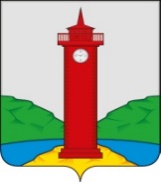 РОССИЙСКАЯ ФЕДЕРАЦИЯ
САМАРСКАЯ ОБЛАСТЬМУНИЦИПАЛЬНЫЙ РАЙОН ВолжскийСОБРАНИЕ ПРЕДСТАВИТЕЛЕЙ СЕЛЬСКОГО ПОСЕЛЕНИЯ КУРУМОЧТРЕТЬЕГО  созываРЕШЕНИЕ            «02» ноября 2016 г.                                                                 №75/20«О внесении изменений в Положение о порядке управления и распоряжения имуществом, находящимся в муниципальной собственности сельского поселения Курумоч муниципального района Волжский Самарской области»Руководствуясь Федеральным законом от 06.10.2003 N 131-ФЗ "Об общих принципах организации местного самоуправления в Российской Федерации", Уставом сельского поселения Курумоч муниципального района Волжский Самарской области,Собрание представителей сельского поселения Курумоч муниципального района Волжский Самарской области РЕШИЛО: 1. Внести изменения в Положение «О порядке управления и распоряжения имуществом, находящимся в муниципальной собственности сельского поселения Курумоч муниципального района Волжский Самарской области», утвержденное Решением Собрания представителей сельского  поселение Курумоч муниципального района Волжский  Самарской области № 42/11от «15»  марта 2016 г. 2. Привести Положение «О порядке управления и распоряжения имуществом, находящимся в муниципальной собственности сельского поселения Курумоч муниципального района Волжский Самарской области» в соответствии с требованиями закона, в порядке установленным законодательством РФ, путем внесения следующих изменений:Ст. 23. Приватизация муниципального имущества дополнить:4. «В прогнозный план включается следующее имущество, находящееся в собственности (муниципального образования):а) имущество, которое не может использоваться для решения вопросов местного значения;б) муниципальные унитарные предприятия, которые несут убытки на протяжении трех лет; в) имущество, расходы на содержание которого превышают доход                от использования такого имущества;г) имущество, требующее значительных капиталовложений в ремонт               и техническое перевооружение ввиду технического состояния – при отсутствии в бюджете (муниципального образования) денежных средств на такие ремонт и перевооружение;д) излишнее имущество, не используемое для решения вопросов местного значения.5. Прогнозный план разрабатывается администрацией сельского поселения Курумоч одновременно с проектом решения  о бюджете (муниципального образования)  в составе прилагаемых  к нему документов и материалов6. Решение об условиях приватизации имущества принимается главой сельского поселения Курумоч в соответствии с утвержденным на соответствующий финансовый год прогнозным планом. 7. Прогнозный план, отчет о его выполнении за истекший финансовый год, решения об условиях приватизации имущества, информационные сообщения о продаже указанного имущества и об итогах его продажи, срок предоставления рассрочки и порядок внесения платежей  подлежат размещению на официальном сайте в сети «Интернет», а также на официальном сайте Российской Федерации в сети «Интернет» для размещения информации о проведении торгов, определенном Правительством Российской Федерации».3. Опубликовать настоящее Решение в ежемесячном информационном  вестнике «Вести  сельского поселения Курумоч», разместить  на официальном сайте администрации сельского поселения Курумоч муниципального района Волжский Самарской области – www.sp-kurumoch.ru в информационно- телекоммуникационной сети Интернет. 4. Настоящее Решение вступает в силу со дня его официального опубликования.Глава сельского поселения Курумоч				О.Л. Катынскиймуниципального района Волжский Самарской областиПредседатель Собрания представителей 				Л.В. Богословская сельского поселения Курумочмуниципального района Волжский Самарской области Катынская О.Н. 9989163